Beginners German Booklet Meine Welt und ichStimmt 1 – Kapitel 1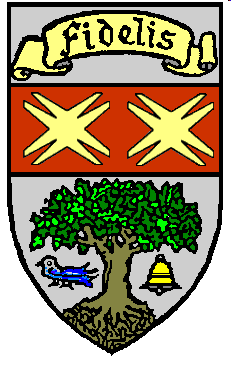 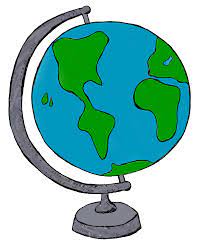 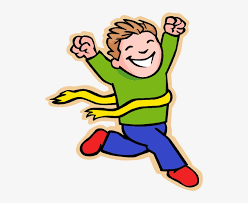 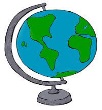 I can…..introduce myself and greet others recognise the three words the ‘the in Germanuse pictures, sounds and actions to memorise language pronounce German words and predict spellingsuse the numbers 1–19  ask how old someone is and give my age use the verb sein (ich, du and er/sie/es forms)use the German alphabet to understand how words are spelled ask and say how a word is spelled use the verb wohnen (ich, du and er/sie/es forms) describe my character talk about some favourite things use mein/meine and dein/deine correctly use cognates to decode meanings use the connectives und, aber, (und) auch and the qualifiers (nicht) sehr, ziemlich talk about my belongings use the verb haben with the indefinite article (einen, eine, ein) ask questions using questions words (wie, was, wo, wer, woher)check genders and capital letters of nouns check spellingswrite sentences from memory and then check my workuse a variety of connectives and qualifiers to increase the length and interest of my sentenceHallo!Match the German to the correct meaning in English.Write the dialogue from exercise 1 in the correct order. _________________________________________________________________________________________________________________________________________________________________________________________________________________________________________________________________________________________________________________Fill in the vowels:M_r g_ht’s schl_cht!G_t_n T_g. W_ _ g_ht’s?_ch h_ _ β_ Tom.G_t d_nk_!W__ h_ _ βt d_?G_t_n M_rg_n!Fill in the gaps in the conversations. Hallo! Wie heiβt du?_________Tag. Ich heiβe ________Wie geht’s?Mir geht’s ________Auf ___________!Hallo wie _________ du? Ich ________ Marco! Wie _______’s Marco? ____ danke! Auf wiedersehen! Tsch_____! Eins, zwei, drei…..1,2,3....Translate into German: 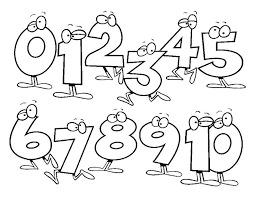 I am twelve years old _________________I am fourteen years old _________________I am thirteen years old _________________I am nineteen years old _________________B) Write down the correct answer in German: eins + sechs = _____________zwei + fünf = _____________drei + neun = _____________vier + zehn = _____________elf – sieben = _____________drei + sechs = _____________Wie alt bist du? Ich bin ______________ Jahre alt. D) Finish the sequence with the correct number: 1. eins, zwei, _______ 2. zwei, vier, sechs, _________3. neun, acht, sieben __________4. drei, sechs, neun ____________5. vier, acht, _____, _________Wo wohnst du?Wo wohnst du? Where do you live?Ich wohne in…I live inEr/sie wohnt = He/she livesDas ist in….That is inSchottland – ScotlandDeutschland – GermanyFrankreich – FranceSpanien - SpainTask 1: True or false? Ich wohne in Glasgow. Das ist in Schottland. _______Ich wohne in London. Das ist in Deutschland. _______Ich wohne in Paris. Das ist in Frankreich. ________Ich wohne in Rom. Das ist in Italien. __________Ich wohne in Berlin. Das ist in England. __________Task 2: Translate into EnglishIch wohne in Glasgow = ________________Sie wohnt in Berlin = ___________________Er wohnt in Madrid = ___________________Wo wohnst du? = ____________________Task 3: Use the words from the cloud to fill in the blanks! Guten Tag! Ich _________ Philipp. Ich _________ sechzehn _______ alt. Ich _________ in Cardiff. Das ist in ____________. Hallo! Ich heiße Lena. Ich bin _________  Jahre ________. Ich wohne in ____________. Das ______ in Schottland.  Wie bist du? What are you like?Ich bin…I am lustig – funny freundlich – friendly sportlich - sportymusikalisch - musical  laut - loud faul - lazy intelligent – intelligent Task 1: Translate into German:I am very loud (I. b. s. f.) = ______________I am quite sporty (I. b. z. s.) = _____________I am not musical (I. b. n. m.) = _______________I am funny and friendly (I. b. l. u. f.) = ____________I am intelligent but lazy (I.b. i. a. f.) = ____________I am quite loud but creative (I. b. z. l. a. l.) = ____________I am very friendly and musical (I. b. s. f. u. m.) = ____________________I am not funny (I. b. n. l.) = __________________Task 2: Draw a picture for each statement:Task 3: Choose the correct verbIch ______ lustig. Sie _______ freundlich. Er ________ musikalisch. Ich _______ sehr sportlich. Sie ______ nicht faul. Task 4: All about me! Write about yourself!Hallo ich heiβe ____________. Mir geht’s _____________. Ich bin ______________ Jahre alt. Ich wohne in _____________. Das ist in ___________. Ich bin ___________ und ____________. Meine Sachen Task 1: Choose the correct article!Ich habe _______ WiiIch habe _______ Skateboard Ich habe _________ Computer Hast du ________ Ipod? Ich habe _____ Keyboard und ____ Fußball.Task 2: Pick the correct possession for the person! Ich bin sportlich. Ich habe _____ __________. Ich bin musikalisch. Ich habe ______ _______.Mein/e Lieblings…..Task 1: Translate the sentences into English: Meine Lieblingssendung ist EastEnders ___________________________Mein Lieblingsauto ist Mercedes______________________________Meine Lieblingsfußballmannschaft ist Arsenal ______________________________Meine Lieblingsfarbe ist blau ______________________________Task 2: Was ist dein/e Lieblings….? Meine Lieblingsfarbe ist ____________Mein Lieblingsauto ist ______________Meine Lieblingssendung ist _____________Task 3: Read the paragraph and fill in the details below: Hallo! Ich heiße Eliza! Ich bin dreizehn Jahre alt. Ich wohne in Berlin und ich bin sehr lustig! Ich habe einen Hund und eine Katze. Meine Lieblingsfarbe ist grϋn und meine Lieblingssendung ist ‘The Chase’! Was ist deine Lieblingssendung? Name: ______________________Age: __________________________Personality: ___________________________Pets: ________________________________Favourite colour and programme: ________________________wo = where, wie = how, was= whatTask 1: Choose the correct question word? Wie heißt du? ____ wohnst du? ____ alt bist du? _____ ist Berlin? ____ ist dein Lieblingsmusik? Task 2: Answer the questions above in German: Wie heißt du? Ich heiße _________.____________________________________________________________________________________Task 3: Read the text and answer the questions: 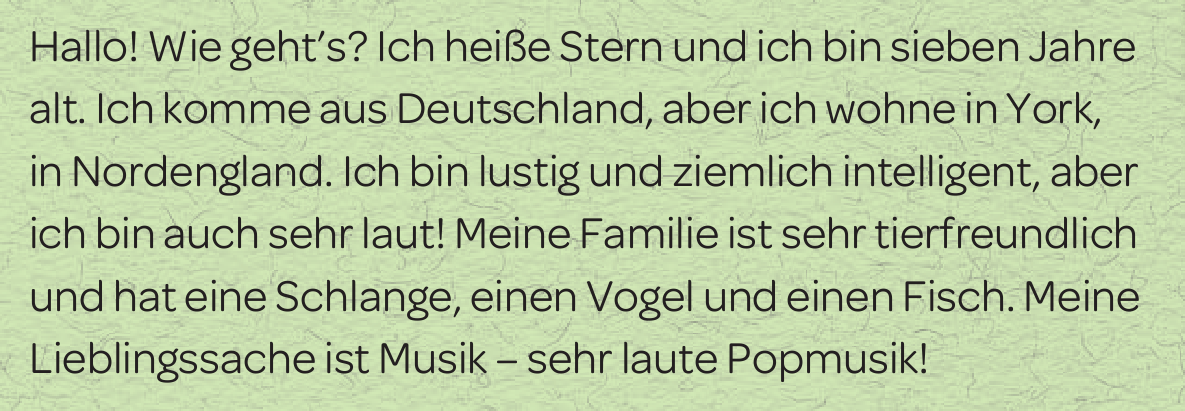        CloseHow old is Stern? __________What is personality? _________What other pets does his family have? __________What is his favourite thing? ____________Tschüss, Christinaa)Goodbye,TobiGut danke. Und dir? b) Hello! My name’s Christina.Wie geht’s, Christina? c)Fine, thanks, And you? Hallo! Ich heiβe Tobi. Wie heiβt du? d) Hello! I’m called Tobi. What’s your name? Guten Tag. Ich heiβe Christina.e)Not bad. Auf Wiedersehen, Tobi. f)Bye, Christina.Nicht schlecht. g)How are you Christina? masculine feminine neuter einen Computer eine Gitarre ein Handy einen Ipodeine Wii ein Keyboard einen Fußball eine Schlangeein Skateboard